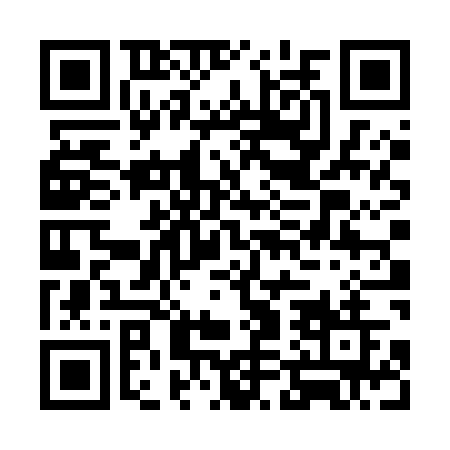 Prayer times for Inampulugan Island, PhilippinesWed 1 May 2024 - Fri 31 May 2024High Latitude Method: NonePrayer Calculation Method: Muslim World LeagueAsar Calculation Method: ShafiPrayer times provided by https://www.salahtimes.comDateDayFajrSunriseDhuhrAsrMaghribIsha1Wed4:185:3111:463:006:017:102Thu4:185:3111:463:006:017:113Fri4:175:3111:463:016:027:114Sat4:175:3011:463:016:027:115Sun4:165:3011:463:026:027:116Mon4:165:3011:463:026:027:127Tue4:155:2911:463:026:027:128Wed4:155:2911:463:036:027:129Thu4:155:2911:463:036:037:1310Fri4:145:2911:463:046:037:1311Sat4:145:2811:463:046:037:1312Sun4:135:2811:463:056:037:1313Mon4:135:2811:463:056:037:1414Tue4:135:2811:463:056:047:1415Wed4:125:2711:463:066:047:1416Thu4:125:2711:463:066:047:1517Fri4:125:2711:463:076:047:1518Sat4:125:2711:463:076:047:1519Sun4:115:2711:463:076:057:1620Mon4:115:2711:463:086:057:1621Tue4:115:2711:463:086:057:1722Wed4:115:2711:463:096:057:1723Thu4:105:2611:463:096:067:1724Fri4:105:2611:463:096:067:1825Sat4:105:2611:463:106:067:1826Sun4:105:2611:463:106:067:1827Mon4:105:2611:463:106:077:1928Tue4:105:2611:473:116:077:1929Wed4:095:2611:473:116:077:1930Thu4:095:2611:473:126:077:2031Fri4:095:2611:473:126:087:20